ADAPTAČNÍ SKUPINA PŘI MŠ NELAHOZEVESpro děti od 3 let věkuProvoz skupiny: 		Zagarolská 313, Nelahozeves				Pondělí – pátek	  7.00 – 15.00 hod.Příchod:			7.00 – 8.00Odchod:			12.00 – 12.30 po obědě14.00 – 15.00Omlouvání děti každý den do 7.30 hod. na tel. číslo 725 955 300 smsStravování zajištěno dovozem ze školní jídelny.Potřeby do školky:	přezůvky, náhradní oblečení pro pobyt venku,  pyžamo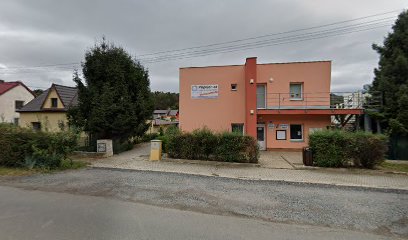 Vchod z boční strany     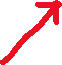 